APPENDIX 2 – PRE/POST TEST EVALUATION FOR TM LABORATORY CAP1.0   Training Module: ABO group & Rh type testing	Training Date(s): YYYY-MM-DD2.0   Number of Trainees: 53.0   Test or Assessment Version (or attach copy): ABO & Rh test #24.0   Pre and Post Test Score Analysis (Post-test passing score 90%)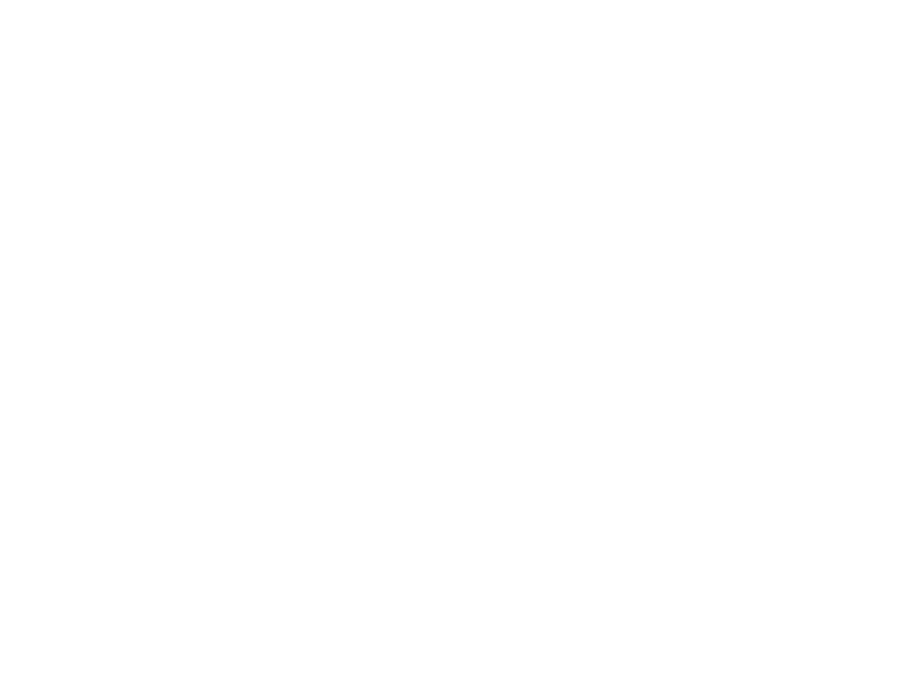 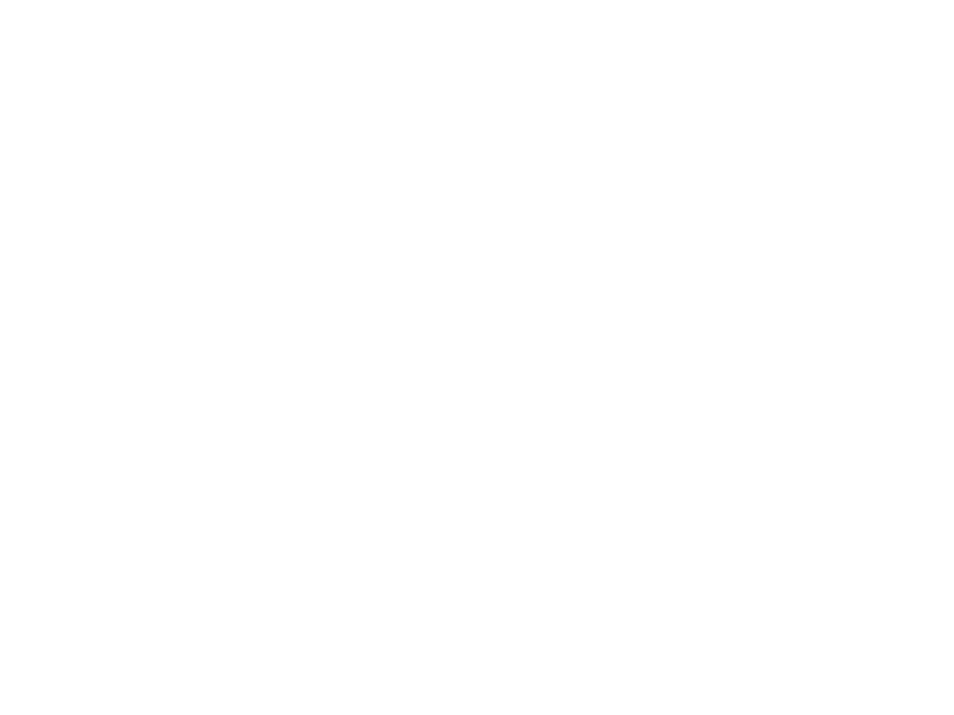 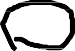 Instructor	DateReviewed by	DateName of OrganizationType of Document: Form Department: LaboratoryDate: Version:Document Number:Title: Pre/Post Test and Evaluation of the Transfusion Medicine Laboratory Competency Assessment ProgramAuthorized:Learner #PrePostDifference (+/-)155%90%+35275%100%+25360%90%+30460%95%+35570%100%+30Average64%92%+28Pre issues3/5 learners did not know that MF reactions can occur in weak A or B subgroups3/5 learners did not know that MF reactions can occur in weak A or B subgroups3/5 learners did not know that MF reactions can occur in weak A or B subgroupsPost issues1 learner in both pre and post-test did not identify R2R2 cells as the strongest expression of the D antigen1 learner in both pre and post-test did not identify R2R2 cells as the strongest expression of the D antigen1 learner in both pre and post-test did not identify R2R2 cells as the strongest expression of the D antigenLearner feedback issuesAll learners found the training and resources clear and informative.The 3 learners who did not know about weak ABO subgroups and mixed field reactions are brand new MLTs who have not worked in TM. Once their training was complete, they remembered these scenarios.The learner who answered the R2R2 question incorrectly in both the pre-test and post- test struggles with the Weiner terminology for Rh, but understands Fisher Race.All learners found the training and resources clear and informative.The 3 learners who did not know about weak ABO subgroups and mixed field reactions are brand new MLTs who have not worked in TM. Once their training was complete, they remembered these scenarios.The learner who answered the R2R2 question incorrectly in both the pre-test and post- test struggles with the Weiner terminology for Rh, but understands Fisher Race.All learners found the training and resources clear and informative.The 3 learners who did not know about weak ABO subgroups and mixed field reactions are brand new MLTs who have not worked in TM. Once their training was complete, they remembered these scenarios.The learner who answered the R2R2 question incorrectly in both the pre-test and post- test struggles with the Weiner terminology for Rh, but understands Fisher Race.Further actionThe learner and instructor will work on further exercises for Weiner terminology and mixed field followed by a specific written test.The learner and instructor will work on further exercises for Weiner terminology and mixed field followed by a specific written test.The learner and instructor will work on further exercises for Weiner terminology and mixed field followed by a specific written test.TM Laboratory CAP Evaluation ConclusionsEffective: Yes or No (indicate response)Evidence: All learners gave positive feedback about the training. All test scores were in passing range and demonstrated a pre to post improvement. Overall average improvement of 28%.One individual will receive further training on Weiner terminology. Conclusions: The training and CAP for ABO and Rh is effectiveEffective: Yes or No (indicate response)Evidence: All learners gave positive feedback about the training. All test scores were in passing range and demonstrated a pre to post improvement. Overall average improvement of 28%.One individual will receive further training on Weiner terminology. Conclusions: The training and CAP for ABO and Rh is effectiveEffective: Yes or No (indicate response)Evidence: All learners gave positive feedback about the training. All test scores were in passing range and demonstrated a pre to post improvement. Overall average improvement of 28%.One individual will receive further training on Weiner terminology. Conclusions: The training and CAP for ABO and Rh is effective